МУНИЦИПАЛЬНОЕ СОБРАНИЕВНУТРИГОРОДСКОГО МУНИЦИПАЛЬНОГО ОБРАЗОВАНИЯСТРОГИНОВ ГОРОДЕ МОСКВЕР Е Ш Е Н И Е___ ____________ 20__ года №_______Об утверждении Порядка проведения отчета депутата муниципального Собрания внутригородского муниципального образования Строгино в городе Москве перед избирателями В целях обеспечения реализации пункта 3 части 4.1 статьи 13 
Закона города Москвы от 6 ноября 2002 года № 56 «Об организации местного самоуправления в городе Москве» муниципального Собрания внутригородского муниципального образования Строгино в городе Москве решил:1. Утвердить Порядок проведения отчета депутата муниципального Собрания внутригородского муниципального образования Строгино в городе Москве перед избирателями (приложение).2. Опубликовать настоящее решение в бюллетене «Московский муниципальный вестник».3. Признать утратившими силу решение Совета депутатов муниципального округа / городского округа / поселения ______________ от __ _________ 20__года № ________ «__________________».4. Контроль за выполнением настоящего решения возложить на временно исполняющего полномочия Руководителя внутригородского муниципального образования Строгино в городе Москве Ащаулова В.К..Временно исполняющий полномочияРуководителя внутригородскогомуниципального образования Строгино в городе Москве                                                             В.К.  АщауловПриложение к  решению муниципальногоСобрания внутригородского муниципального образования Строгино в городе МосквеОт __.10.2016 г. № ___Порядокпроведения отчета депутата муниципального Собрания внутригородского муниципального образования Строгино в городе Москве перед избирателями1. Настоящий Порядок регулирует вопросы организации и проведения отчета депутата муниципального Собрания внутригородского муниципального образования Строгино в городе Москве (далее – депутат, муниципальное Собрание) перед избирателями о своей работе.2. Отчет депутата перед избирателями (далее – отчет) осуществляется в целях:создания условий для получения избирателями полной и достоверной информации о деятельности депутата;обеспечения открытости и публичности в деятельности депутата;повышения уровня доверия избирателей к депутату;обеспечение взаимодействия депутата с избирателями.3. Отчет проводится ежегодно в декабре текущего года посредством проведения депутатом встречи с избирателями. Отчет представляет депутат лично.4. Встреча с избирателями по отчету проводится на территории избирательного округа депутата, как правило, в удобное для избирателей время.5. Информацию о дате, времени и месте проведения отчета депутат направляет в муниципалитет внутригородского муниципального образования Строгино в городе Москве (далее – муниципалитет) не позднее чем за 15 дней до даты его проведения.6. Муниципалитет не позднее чем за 10 дней до даты проведения отчета размещает информацию (пункт 5) на официальном сайте внутригородского муниципального образования Строгино в городе Москве http://строгино.рф/ в информационно-телекоммуникационной сети «Интернет» (далее – официальный сайт) и на информационных стендах в помещениях органов местного самоуправления.7. Регламент отчета определяется депутатом самостоятельно и размещается одновременно с информацией, указанной в пункте 5 настоящего Порядка, либо озвучивается депутатом перед началом отчета и является обязательным для участников отчета. Указанный регламент может предусматривать, в том числе время (продолжительность) для выступления депутата, предоставления права избирателями задать вопросы, ответов депутата на вопросы избирателей, выступления избирателей по отчету, заключительного слова депутата.8. Отчет должен содержать следующую информацию о деятельности депутата:1) об участии в заседаниях Совета депутатов;2) об участии в подготовке вопросов для рассмотрения на заседаниях Совета депутатов;3) об участии в работе постоянных комиссий, рабочих групп и иных рабочих органов Совета депутатов, членом которых является депутат (количестве заседаний и проценте участия в них депутата);4) о правотворческой деятельности (количестве подготовленных и внесенных проектов решений Совета депутатов, поправок к ним, результатах их рассмотрения);  5) о депутатских обращениях, депутатских запросах и мер, принятых по ним;6) о проведенных личных приемах граждан;7) о количестве поступивших и рассмотренных обращений граждан, результатах их рассмотрения;8) о взаимодействии с организациями независимо от организационно-правовой формы, общественными объединениями, находящимися на территории его избирательного округа, органами государственной власти, органами местного самоуправления;9) об иных формах депутатской деятельности.9. Отчет не может носить агитационный характер.10.  Информация о результатах отчета размещается на официальном сайте не позднее 3 дней со дня его проведения. В информации указываются дата, время, место проведения отчета, количество присутствующих, кратко излагается содержание вопросов и выступлений участников отчета. Одновременно с указанной информацией размещается отчет.11. Муниципалитет по письменному обращению депутата осуществляет организационно-техническое обеспечение проведения отчета. 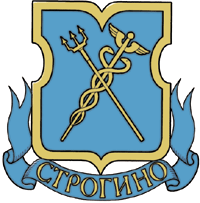 